ЧЕРТЕЖ МЕЖЕВАНИЯ ТЕРРИТОРИИПЛАН ГРАНИЦ ОБЪЕКТА-ТЕРРИТОРИАЛЬНОЙ ЗОНЫ П-1 И П-2КАТАЛОГ КООРДИНАТ ИЗМЕНЯЕМОЙ ТЕРРИТОРИАЛЬНОЙ ЗОНЫ П-1»■ИРЕ МЕНКИизменяемая часть границы зоны П1 и П2Условные обозначения: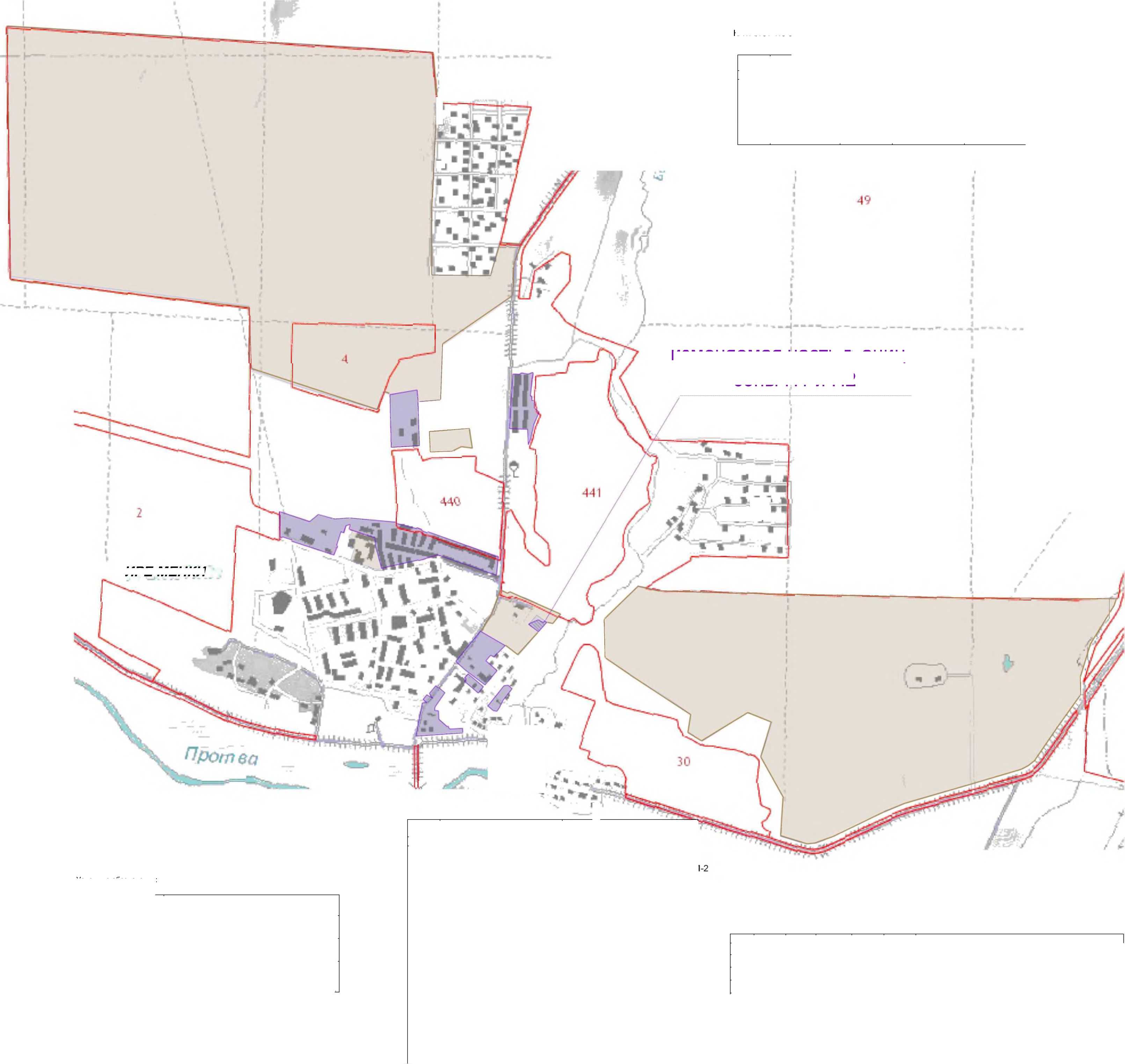 !■/ 4*.Л ♦< ♦fiL-Л♦№ т.Существующие координатыСуществующие координатыУточненные координатыУточненные координаты№ т.XYXYЧасть №4Часть №4Часть №4Часть №4Часть №470473069.111355688.36473045.531355694.8871473034.131355737.43473032.691355721.8372472988.711355698.22473042.021355726.3673473023.691355649.15473034.131355737.4374473069.111355688.36472988.711355698.2275--473023.691355649.1576--473028.971355653.7170--473045.531355694.88№п/пОбозначениеНаименование1I	Iтерриториальная зона П-1 - зона размещения объектов жилищно-коммунального хозяйства и транспорта2I	Iтерриториальная зона П-2 - зона размещения производственных объектов с различными воздействиями на окружающую среду3земельные участки, границы которых установлены в соответствии с требованиями земельного законодательства (отображающиеся в масштабе карты)№ т.Существующие координатыСуществующие координатыУточненные координатыУточненные координаты№ т.XYXYЧасть №4Часть №4118473132.671355494.00473132.671355494.00119473188.241355509.57473188.241355509.57120473186.321355515.51473186.321355515.51121473174.401355549.13473174.401355549.13122473181.531355552.18473181.531355552.18123473151.411355638.23473151.411355638.23124473082.121355786.09473082.121355786.09125473073.801355806.67473073.801355806.67126473026.891355766.09473026.891355766.09127473034.131355737.43473034.131355737.43128473069.111355688.36473042.021355726.36129473023.691355649.15473032.691355721.83130472988.711355698.22473045.531355694.88131472873.521355599.62473028.971355653.71132472922.731355536.12473023.691355649.15133472950.221355487.27472988.711355698.22134472984.711355426.93472873.521355599.62135472991.901355415.05472922.731355536.12136473001.931355423.16472950.221355487.27137473043.591355453.66472984.711355426.93138473080.831355474.31472991.901355415.05139473132.671355494.00473001.931355423.16140--473043.591355453.66141118473080.83473132.671355474.311355494.00Заказчик: ООО «ПОЛАР СИФУД РАША»Заказчик: ООО «ПОЛАР СИФУД РАША»Заказчик: ООО «ПОЛАР СИФУД РАША»Заказчик: ООО «ПОЛАР СИФУД РАША»Заказчик: ООО «ПОЛАР СИФУД РАША»Заказчик: ООО «ПОЛАР СИФУД РАША»Заказчик: ООО «ПОЛАР СИФУД РАША»Заказчик: ООО «ПОЛАР СИФУД РАША»Проект межевания территории, ограниченной улицей Ленина и улицей Строителей в г.Кременки Жуковского района Калужской областиПроект межевания территории, ограниченной улицей Ленина и улицей Строителей в г.Кременки Жуковского района Калужской областиПроект межевания территории, ограниченной улицей Ленина и улицей Строителей в г.Кременки Жуковского района Калужской областиПроект межевания территории, ограниченной улицей Ленина и улицей Строителей в г.Кременки Жуковского района Калужской областиПроект межевания территории, ограниченной улицей Ленина и улицей Строителей в г.Кременки Жуковского района Калужской областиПроект межевания территории, ограниченной улицей Ленина и улицей Строителей в г.Кременки Жуковского района Калужской областиПроект межевания территории, ограниченной улицей Ленина и улицей Строителей в г.Кременки Жуковского района Калужской областиПроект межевания территории, ограниченной улицей Ленина и улицей Строителей в г.Кременки Жуковского района Калужской областиИзм.Ко л.уч.Лист№док.Подл.ДатаПроект межевания территории, ограниченной улицей Ленина и улицей Строителей в г.Кременки Жуковского района Калужской областиПроект межевания территории, ограниченной улицей Ленина и улицей Строителей в г.Кременки Жуковского района Калужской областиПроект межевания территории, ограниченной улицей Ленина и улицей Строителей в г.Кременки Жуковского района Калужской областиПроект межевания территории, ограниченной улицей Ленина и улицей Строителей в г.Кременки Жуковского района Калужской областиДиректорДиректорКолесников О.И.Колесников О.И.Проект межевания территории. Основная частьСтадияЛистЛистовПроект межевания территории. Основная частьПП36Проект межевания территории. Основная частьПП36ИсполнительИсполнительКотова Е.И.Котова Е.И.Чертеж межевания территории. План границ объекта - территориальной зоны П-1 и П-2 масштаб произвольныйООО «ЗКП «Кадастр»ООО «ЗКП «Кадастр»ООО «ЗКП «Кадастр»Чертеж межевания территории. План границ объекта - территориальной зоны П-1 и П-2 масштаб произвольныйООО «ЗКП «Кадастр»ООО «ЗКП «Кадастр»ООО «ЗКП «Кадастр»